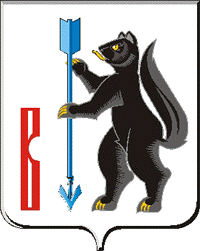 АДМИНИСТРАЦИЯГОРОДСКОГО ОКРУГА ВЕРХОТУРСКИЙП О С Т А Н О В Л Е Н И Еот 28.01.2013г. № 38г. ВерхотурьеО внесении дополнений в постановление Администрациигородского округа Верхотурский от 29.12.2012г. № 1749 «О мерах по оказанию содействия избирательным комиссиям в организации подготовки и проведения дополнительных выборов депутатаЗаконодательного Собрания Свердловской областипо Серовскому одномандатному избирательному округу № 2431 марта 2013 года»Руководствуясь Федеральным законом от 12 июня 2002 года N 67-ФЗ "Об основных гарантиях избирательных прав и права на участие в референдуме граждан Российской Федерации", Избирательным кодексом Свердловской области и статьей 26 Устава городского округа Верхотурский,ПОСТАНОВЛЯЮ:	1.Внести изменения в состав рабочей группы для взаимодействия с избирательными комиссиями городского округа Верхотурский по выполнению плана совместных мероприятий Администрации городского округа Верхотурский и Верхотурской  районной территориальной избирательной комиссии в период подготовки и проведения дополнительных выборов депутата Законодательного Собрания Свердловской области по Серовскому одномандатному избирательному округу № 24 31 марта 2013 года и ввести	Бердникову Наталью Юрьевну – заместителя главы Администрации городского округа Верхотурский по социальным вопросам.	2.Опубликовать настоящее постановление в газете «Верхотурская неделя» и разместить на официальном сайте городского округа Верхотурский.	3.Контроль исполнения настоящего постановления оставляю за собой.Глава Администрациигородского округа Верхотурский						С. И. Лобусов 